SOLICITAÇÃO PARA PRORROGAÇÃO DE PRAZO PARA QUALIFICAÇÃO/DEFESA DE DISSERTAÇÃO Discente: __________________________________________Matrícula:____________ Solicito prorrogação de prazo para qualificação (     )/ defesa dissertação (     )  por ____ meses a partir de fevereiro de 2020. (mês/ano). Motivo: __________________________________________________________________________________________________________________________________________________________________________________________________________________________________________________________ (Se houver necessidade pode-se utilizar uma folha a parte para a justificativa, colocando-a em anexo). Local:______________   Data:___/___/_____ Assinatura do(a) Discente: _________________________________________________ Eu, Prof.(a) ____________________________________________________, orientador(a) do(a) discente, CONCORDO com a prorrogação de prazo para Qualificação (  )/ defesa de Dissertação (  ), por um período de ____________________________________, tendo em vista os seguintes motivos:_________________________________________________________________________________________________________________________________________________________________________________________________________________________________________________________________________________Assinatura do Orientador(a): ____________________________________________________Recebemos em ___/___/____           às: ____:_____ ____________________________________________________Assinatura e SIAPE do responsável pelo recebimento do documento na secretaria do POSTERR/CAHL/UFRB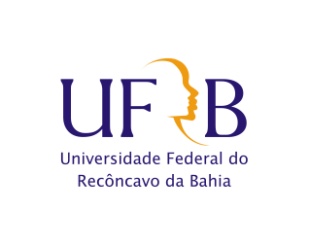 UNIVERSIDADE FEDERAL DO RECÔNCAVO DA BAHIACENTRO DE ARTES, HUMANIDADES E LETRASPrograma de Pós-Graduação em Política Social e Territórios - POSTERRRua Treze de Maio, nº.13, Cachoeira - BA, 44300-000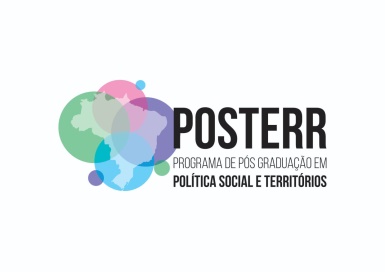 